ПРОТОКОЛ заседания Общественного совета Нефтеюганского района г. НефтеюганскПОВЕСТКА ДНЯОб общественном обсуждении проекта Стратегии социально-экономического развития Ханты-Мансийского автономного округа-Югры до 2030 года (www.ugra2030.admhmao.ru).Докладчик: Шумейко Ирина Михайловна – председатель комитета по экономической политике и предпринимательству.2. Об общественном обсуждении результатов мониторинга эффективности органов местного самоуправления муниципального образования Нефтеюганский район за 2015 год.Докладчик: Шумейко Ирина Михайловна – председатель комитета по экономической политике и предпринимательству.Об общественном обсуждении порядка разработки, корректировки, утверждения (одобрения) и осуществления мониторинга прогноза социально-экономического развития Нефтеюганского района на долгосрочный период и контроля его реализации.Докладчик: Шумейко Ирина Михайловна – председатель комитета по экономической политике и предпринимательству.4. Об исполнении бюджета Нефтеюганского района за 1 полугодие 2016 года.Докладчик:  Исакова Наталья Петровна – начальник управления отчетности и исполнения бюджета департамента финансов Нефтеюганского района.5.  Об   общественном   обсуждении   проекта     постановления     администрации Нефтеюганского района «О порядке разработки и утверждения бюджетного прогноза Нефтеюганского района на долгосрочный период».Докладчик: Московкина Лариса Денисовна – заместитель директора департамента финансов Нефтеюганского района.6. Об   обязательном    предварительном    обсуждении    проекта   постановления администрации Нефтеюганского района «О внесении изменений в постановление администрации Нефтеюганского района от 25 февраля 2016 года № 226-па «О правилах определения требований к закупаемым муниципальными органами Нефтеюганского района и подведомственными им казенными и бюджетными учреждениями отдельным видам товаров, работ, услуг (в том числе предельных цен товаров, работ, услуг)».Докладчик: Апалько Елена Юрьевна – начальник отдела организации закупок администрации Нефтеюганского района.          7. О рассмотрении  правоприменительной практики за 2 квартал 2016 года по          результатам  вступивших  в  законную силу решений судов о признании недействительными ненормативных правовых актов, незаконными решений и действий (бездействия) органов местного самоуправления Нефтеюганского района.Докладчик: Малькова Людмила Васильевна  – заместитель председателя юридического комитета администрации Нефтеюганского района.8. Разное.СЛУШАЛИ:Об общественном обсуждении проекта Стратегии социально-экономического развития Ханты-Мансийского автономного округа-Югры до 2030 года (www.ugra2030.admhmao.ru)._____________________________________________________________(Шумейко Ирина Михайловна, информация прилагается)	РЕШИЛИ:1.1.Принять к сведению информацию об общественном обсуждении проекта Стратегии социально-экономического развития Ханты-Мансийского автономного округа-Югры до 2030 года (www.ugra2030.admhmao.ru).1.2. Считать общественные обсуждения проекта «Стратегии социально-экономического развития Ханты-Мансийского автономного округа – Югры до 2030 года» в Нефтеюганском районе состоявшимися. 1.3.Председателю Общественного Совета Нефтеюганского района (Тюленева Н.А.) довести информацию о проекте «Стратегии социально-экономического развития Ханты-Мансийского автономного округа – Югры до 2030 года» до сведения членов Общественных советов городского и сельских поселений Нефтеюганского района.  Срок исполнения:  октябрь 2016 года.2. Об общественном обсуждении результатов мониторинга эффективности органов местного самоуправления муниципального образования Нефтеюганский район за 2015 год. (Шумейко Ирина Михайловна, информация прилагается)	РЕШИЛИ:2.1.Принять к сведению информацию об общественном обсуждении результатов мониторинга эффективности органов местного самоуправления муниципального образования Нефтеюганский район за 2015 год.2.2. Председателю Общественного Совета Нефтеюганского района (Тюленева Н.А.) довести информацию об общественном обсуждении результатов мониторинга эффективности органов местного самоуправления муниципального образования Нефтеюганский район за 2015 год до сведения членов Общественных Советов городского и сельских поселений Нефтеюганского района.  Срок исполнения:  октябрь 2016 года.       3.	Об общественном обсуждении порядка разработки, корректировки, утверждения (одобрения) и осуществления мониторинга прогноза социально-экономического развития Нефтеюганского района на долгосрочный период и контроля его реализации.  __________________________________________________________________________(Шумейко Ирина Михайловна, информация прилагается)РЕШИЛИ:    3.1. Принять к сведению и руководству в работе Порядок разработки, корректировки, утверждения (одобрения) и осуществления мониторинга прогноза социально-экономического развития Нефтеюганского района на долгосрочный период и контроля его реализации (по вопросу «Об общественном обсуждении Порядка разработки, корректировки, утверждения (одобрения) и осуществления мониторинга прогноза социально-экономического развития Нефтеюганского района на долгосрочный период и контроля его реализации»).3.2. Председателю Общественного совета Нефтеюганского района (Тюленева Н.А.), довести информацию о Порядке разработки, корректировки, утверждения (одобрения) и осуществления мониторинга прогноза социально-экономического развития Нефтеюганского района на долгосрочный период и контроля его реализации (по вопросу «Об общественном обсуждении Порядка разработки, корректировки, утверждения (одобрения) и осуществления мониторинга прогноза социально-экономического развития Нефтеюганского района на долгосрочный период и контроля его реализации») до сведения членов Общественных советов городского и сельских поселений Нефтеюганского района. Срок исполнения:  октябрь 2016 года              Об исполнении бюджета Нефтеюганского района за 1 полугодие 2016 года._________________________________________________________________(Исакова Наталья Петровна, информация прилагается)РЕШИЛИ: 4.1. Информацию об исполнении бюджета Нефтеюганского района за 1 полугодие 2016 года принять к сведению.4.2. Председателю Общественного совета Нефтеюганского района (Тюленева Н.А.), довести информацию об исполнении бюджета Нефтеюганского района за 1 полугодие 2016 года до сведения членов Общественных советов городского и сельских поселений Нефтеюганского района. Срок исполнения: октябрь 2016 года.Об   общественном   обсуждении   проекта     постановления     администрации Нефтеюганского района «О порядке разработки и утверждения бюджетного прогноза Нефтеюганского района на долгосрочный период».(Московкина Лариса Денисовна, информация прилагается)РЕШИЛИ: 5.1. Информацию о рассмотрении проекта  постановления администрации Нефтеюганского района    «О порядке разработки и утверждения бюджетного прогноза Нефтеюганского района на долгосрочный период» принять к сведению.5.2. Одобрить проект постановления администрации Нефтеюганского района    «О порядке разработки и утверждения бюджетного прогноза Нефтеюганского района на долгосрочный период».5.3. Председателю Общественного совета Нефтеюганского района (Тюленева Н.А.)  довести информацию о рассмотрении проекта  постановления администрации Нефтеюганского района    «О порядке разработки и утверждения бюджетного прогноза Нефтеюганского района на долгосрочный период» довести до сведения членов Общественных советов городского и сельских поселений Нефтеюганского района. Срок исполнения: октябрь 2016 года.6. Об   обязательном    предварительном    обсуждении    проекта   постановления администрации Нефтеюганского района «О внесении изменений в постановление администрации Нефтеюганского района от 25 февраля 2016 года № 226-па «О правилах определения требований к закупаемым муниципальными органами Нефтеюганского района и подведомственными им казенными и бюджетными учреждениями отдельным видам товаров, работ, услуг (в том числе предельных цен товаров, работ, услуг)».(Апалько Елена Юрьевна, информация прилагается)6.1. Информацию о рассмотрении проекта постановления администрации Нефтеюганского района    «О внесении изменений в постановление администрации Нефтеюганского района от 25 февраля 2016 года № 226-па «О правилах определения требований к закупаемым муниципальными органами Нефтеюганского района и подведомственными им казенными и бюджетными учреждениями отдельным видам товаров, работ, услуг (в том числе предельных цен товаров, работ, услуг)» принять к сведению.6.2. Одобрить проект постановления администрации Нефтеюганского района    «О внесении изменений в постановление администрации Нефтеюганского района от 25 февраля 2016 года № 226-па «О правилах определения требований к закупаемым муниципальными органами Нефтеюганского района и подведомственными им казенными и бюджетными учреждениями отдельным видам товаров, работ, услуг (в том числе предельных цен товаров, работ, услуг)».6.3. Председателю Общественного совета Нефтеюганского района (Тюленева Н.А.) довести информацию о рассмотрении проекта постановления администрации Нефтеюганского района    «О внесении изменений в постановление администрации Нефтеюганского района от 25 февраля 2016 года № 226-па «О правилах определения требований к закупаемым муниципальными органами Нефтеюганского района и подведомственными им казенными и бюджетными учреждениями отдельным видам товаров, работ, услуг (в том числе предельных цен товаров, работ, услуг)» до сведения членов Общественных советов городского и сельских поселений Нефтеюганского района. Срок исполнения: октябрь 2016 года.О рассмотрении  правоприменительной практики за 2 квартал 2016 года по          результатам  вступивших  в  законную силу решений судов о признании недействительными ненормативных правовых актов, незаконными решений и действий (бездействия) органов местного самоуправления Нефтеюганского района. (Малькова Людмила Васильевна, информация прилагается)7.1. Информацию о рассмотрении правоприменительной практики за 2 квартал 2016 года по  результатам  вступивших  в  законную силу решений судов о признании недействительными ненормативных правовых актов, незаконными решений и действий (бездействия) органов местного самоуправления Нефтеюганского района принять к сведению.7.2. Председателю Общественного совета Нефтеюганского района (Тюленева Н.А.), довести информацию о рассмотрении  правоприменительной практики за 2 квартал 2016 года  по результатам  вступивших  в  законную силу решений судов о признании недействительными ненормативных правовых актов, незаконными решений и действий (бездействия) органов местного самоуправления Нефтеюганского района до сведения членов Общественных советов городского и сельских поселений Нефтеюганского района. Срок исполнения: май 2016 года.Принятые Общественным советом решения довести до сведения Главы Нефтеюганского района.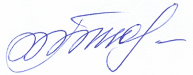 Председатель                                                                              Общественного совета                                                                Н. А. Тюленева 20 сентября  2016 года                                                                                                       Место проведения:здание администрацииНефтеюганского района  малый зал совещаний (каб.430)                                                                                                                                                                              № 411.30 час.ПредседательТюленева Наталья Алексеевна, председатель            Общественного Совета Нефтеюганского районаСекретарьГоссман Римма Гибатовна, член ОО ветеранов (пенсионеров) войны, труда, ВС и ПО г.п. ПойковскийПрисутствовали:Архипова Елена СергеевнаБлаготворительный фонд "Благодарность"Дадаев Сайд-Эми Александровиччлен  Общественного Совета при главе гп. Пойковский, член Нефтеюганской районной общественной организации народов Северного Кавказа «Терек»Карпачева Елена Васильевнапредседатель Общественного Совета сп. Усть-ЮганКротова Елена Максимовнапредседатель Совета ветеранов, депутат Совета депутатов  сп. ЛемпиноПолупанова Анна Григорьевначлен Общественного Совета при главе сп. Каркатеевы, председатель профсоюзного комитета ЛПДС «Каркатеевы»ЦареваЕлена Валерьевнадепутат Совета депутатов, член Общественного Совета сп. ЧеускиноПоломкинаЛюдмила Леонидовнапредседатель Совета ветеранов сп. Усть-ЮганФаталиев Эмин Али оглычлен Совета общественной организации «Азербайджанское общество «Хазар»Какаев Халит Мерлуевиччлен общественной организации народов Северного Кавказа «Терек»Ческидова Эльза Николаевнапредседатель Нефтеюганского районной ОО Всероссийского общества инвалидов, член Общественного Совета при главе гп. ПойковскийМурзаков Виктор Петровичмиссионерская деятельностьНурметов Васиф Нурметовичпомощник Президента федерации вольной борьбы ХМАО-ЮгрыРоманенко Александр Николаевичпомощник Президента федерации бильярдного спорта ХМАО-ЮгрыПриглашенные:Иванчикова Инна Николаевназаместитель начальника управления по вопросам местного самоуправления и обращениям гражданШумейко Ирина Михайловнапредседатель комитета по экономической политике и предпринимательствуМосковкина Лариса Денисовназаместитель директора   департамента финансов  администрации Нефтеюганского районаМалькова Людмила Васильевназаместитель председателя юридического комитета администрации Нефтеюганского районаИсакова Наталья Петровнаначальник управления отчетности и исполнения бюджета департамента финансов Нефтеюганского районаАпалько Елена Юрьевна начальник отдела организации закупок департамента финансов Нефтеюганского района